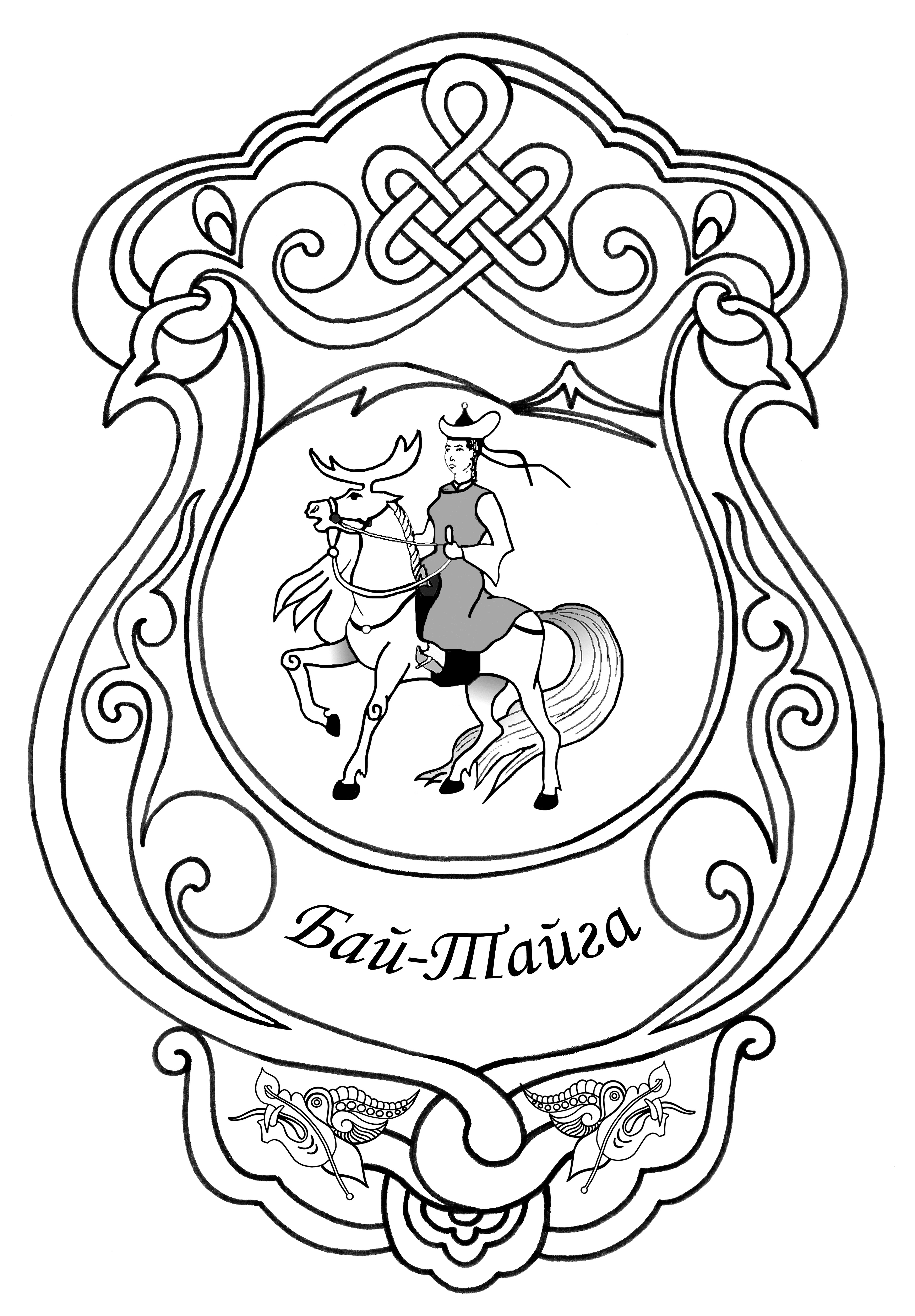 « 24 » декабря 2015 года                                                                        № 26-ЭАМЗАКЛЮЧЕНИЕна проект Решения Хурала сельского поселения сумон ХемчикскийБай-Тайгинского кожууна Республики Тыва «О бюджете сельского поселения сумон Хемчикский Бай-Тайгинского кожууна Республики Тыва на 2016 год»Тээли 2015Заключение Контрольно-счётной палаты муниципального района «Бай-Тайгинский кожуун Республики Тыва» на проект решения Хурала представителей сельского поселения сумон Хемчикский Бай-Тайгинского кожууна Республики Тыва «О бюджете сельского поселения сумон Хемчикский Бай-Тайгинского кожууна Республики Тыва на 2016 год» (далее - проект решения) подготовлено в соответствии с требованиями Бюджетного кодекса Российской Федерации, Положения о Контрольно-счётной палате муниципального района «Бай-Тайгинский кожуун Республики Тыва», утверждённого Решением Хурала представителей муниципального района от 16.11.2012 г. № 37 (с учётом последующих изменений), Соглашения о передаче полномочий по осуществлению внешнего муниципального финансового контроля от 30 ноября 2015 № 4, иных нормативных правовых актов Российской Федерации, Республики Тыва, муниципальных правовых актов сельского поселения. Проект бюджета сельского поселения сумон Хемчикский Бай-Тайгинского кожууна республики Тыва на 2016 год внесён администрацией сельского поселения сумон Хемчикский 27 ноября 2015 г. по электронной почте.Проект решения содержит следующие показатели: основные характеристики бюджета сельского поселения на 2016 год – прогнозируемый общий объём доходов бюджета, общий объём расходов бюджета, дефицит бюджета; нормативы распределения по отдельным видам доходов на 2016 год; перечень главных администраторов доходов бюджета; распределение доходов бюджета по кодам поступлений в бюджет (группам, подгруппам, статьям видов доходов, аналитическим группам подвидов доходов бюджета) на 2016 год; распределение бюджетных ассигнований по целевым статьям, группам видов расходов классификации расходов бюджета на 2016 год; ведомственная структура расходов бюджета по главным распорядителям бюджетных средств, разделам, подразделам и целевым статьям, группам видов расходов классификации расходов бюджета на 2016 год; верхний предел муниципального долга. Состав показателей, содержащихся в проекте решения соответствует требованиям статьи 184.1 Бюджетного кодекса Российской Федерации.Состав документов и материалов, представляемые одновременно с проектом бюджета не соответствует требованиям статьи 184.2 Бюджетного кодекса Российской Федерации. Одновременно с проектом решения о бюджете в Хурал представителей сельского поселения не представлены:основные направления бюджетной политики и основные направления налоговой политики сельского поселения;итоги социально-экономического развития сельского поселения за 9 месяцев 2015 года и ожидаемые итоги социально-экономического развития сельского поселения за 2015 год;прогноз социально-экономического развития сельского поселения на 2016 год и на плановый период 2017 и 2018 годов;пояснительная записка к проекту бюджета;оценка ожидаемого исполнения бюджета сельского поселения на текущий финансовый год.При сверке представленных приложений к проекту решения на соответствие статьям 20, 21 Бюджетного кодекса Российской Федерации и Приказу Министерства финансов Российской Федерации от 01.07.2013 № 65н «Об утверждении указаний о порядке применения бюджетной классификации Российской Федерации» (далее – Приказ № 65н) замечания устранены в ходе проведения экспертизы.Основные параметры проекта бюджета сельского поселенияна 2016 год Основные параметры бюджета сельского поселения на 2016 год представлены в таблице № 1.Таблица № 1Проектом решения о бюджете сельского поселения на 2016 год  основные параметры проекта бюджета определены:по доходам – 2403,7 тыс. рублей;по расходам – 2403,7 тыс. рублей;Доходы  бюджета сельского поселения на  2016  год  планируются  в  объёме 2403,7 тыс. рублей, что выше на 179,2 тыс. рублей (на 8,1%) по сравнению с первоначально утверждённым бюджетом 2015 года (2224,5 тыс. рублей). Расходы бюджета сельского поселения на 2016 год запланированы в объёме  2403,7  тыс.  рублей,  что  171,3  тыс.  рублей  (на  7,7%)  выше относительно первоначально утверждённого бюджета 2015 года (2232,4 тыс. рублей).Бюджет сельского поселения на 2016 год составлен без дефицита.Доходы бюджета сельского поселенияДоходы бюджета сельского поселения на 2016 год запланированы в объёме 2403,7 тыс. рублей и включают в себя: - Налоговые доходыОбщая сумма налоговых доходов прогнозируется на 2016 год в объёме 126,0  тыс.  рублей и  занимают второй по значению удельный вес в общем объёме доходов –5,2%. - Неналоговые доходыОбщая сумма неналоговых доходов прогнозируется на 2016 год в объёме 32,0 тыс. рублей и занимают наименьший по значению удельный вес в общем объёме доходов – 1,3%.- Безвозмездные поступленияОбщая сумма безвозмездных поступлений прогнозируется на 2016 год в  объёме  2245,7  тыс.  рублей занимают наибольший по значению удельный вес в общем объёме доходов – 93,4%. В  2016  году  безвозмездные  поступления увеличатся относительно к уточненному бюджету 2015 года на 186,4 тыс. рублей, или на 9,1%.Анализ  доходов  бюджета  сельского поселения  по кодам поступлений в бюджет (группам, подгруппам, статьям видов доходов, аналитическим группам подвидов доходов бюджета) на  2016  год  приведён в таблице № 2 к настоящему Заключению. Таблица № 2Расходы бюджета сельского поселенияРасходы  бюджета  сельского поселения на  2016  год  запланированы  в  объёме 2403,7  тыс. рублей. Расходы  бюджета сельского поселения на  2016  год  по  сравнению  с  первоначальным бюджетом  на  2015  год  увеличиваются  на  171,3  тыс.  рублей  (на  7,7%), относительно  уточнённого  бюджета  на  2015  год  увеличиваются на  142,5 тыс. рублей (на 6,3%). По  сравнению  с  уточнённым  бюджетом  наибольшее  увеличение бюджетных  ассигнований  планируется  по  разделу  «Жилищно-коммунальное хозяйство» - на 19,0 тыс. рублей (на 172,7%). Анализ  бюджетных  ассигнований  бюджета  сельского поселения  на  2016  год  по  разделам  и  подразделам  классификации  расходов бюджетов приведён в таблице № 3 к настоящему Заключению.Таблица № 3Дефицит бюджета и источники внутреннего финансирования дефицита бюджетаСогласно статье 1 представленного проекта бюджет сельского поселения составлен без дефицита.Муниципальный  внутренний долгСогласно статье 1 проекта решения верхние пределы муниципального внутреннего долга установлены:по состоянию на 1 января 2017 года до 0,0 тыс. рублей, в том числе верхний предел долга по муниципальным гарантиям – 0,0 тыс. рублей;Предел муниципального внутреннего долга, установленный проектом, не превышает предельного значения, установленного ст.107 Бюджетного кодекса Российской Федерации.Выводы и предложения1. Проект решения Хурала представителей сельского поселения сумон Хемчикский «О бюджете  сельского поселения сумон Хемчикский Бай-Тайгинского кожууна Республики Тыва на 2016 год» соответствует статье 184.1 БК РФ. 2. Состав документов и материалов, представленных одновременно с проектом решения, не соответствует требованиям статьи 184.2 Бюджетного кодекса Российской Федерации. 3. Предел муниципального внутреннего долга, установленный проектом, не превышает предельного значения, установленного ст.107 Бюджетного кодекса Российской Федерации.4. Администрации сельского поселения сумон Хемчикский принять меры по устранению замечаний и по представлению документов и материалов в соответствии с требованиями статьи 184.2 БК РФ.5. Проект решения Хурала представителей сельского поселения сумон Хемчикский Бай-Тайгинского кожууна Республики Тыва «О бюджете сельского поселения сумон Хемчикский Бай-Тайгинского кожууна Республики Тыва на 2016 год» рекомендуется к рассмотрению и принятию Хуралом представителей сельского поселения сумон Хемчикский с учетом замечаний и предложений по результатам проведенной Контрольно-счетной палаты муниципального района «Бай-Тайгинский кожуун Республики Тыва экспертизы.Председатель Контрольно-счетной палаты муниципального района «Бай-Тайгинский кожуун Республики Тыва»						С.С.МонгушКОНТРОЛЬНО–СЧЕТНАЯ ПАЛАТА МУНИЦИПАЛЬНОГО  РАЙОНА«БАЙ-ТАЙГИНСКИЙ КОЖУУН РЕСПУБЛИКИ ТЫВА»Наименование кода поступлений в бюджет, группы, подгруппы, статьи, кода экономической классификации доходовБюджет 2015 годаБюджет 2015 годаПроект бюджета 2016 г., тыс.руб. Удельный вес в общем объеме, %Проект 2016 г. к 2015 г. к утвердженному бюджетуПроект 2016 г. к 2015 г. к утвердженному бюджетуПроект 2016 г. к 2015 г. к уточненному бюджетуПроект 2016 г. к 2015 г. к уточненному бюджетуНаименование кода поступлений в бюджет, группы, подгруппы, статьи, кода экономической классификации доходовУтверж-денный, тыс.руб.Уточнен-ный, тыс.руб.Проект бюджета 2016 г., тыс.руб. Удельный вес в общем объеме, %тыс.руб.%тыс.руб.%НАЛОГОВЫЕ И НЕНАЛОГОВЫЕ ДОХОДЫ159,0194,0158,06,6-1,099,4-36,081,4Налоговые доходы134,0134,0126,05,2-8,094,0-8,094,0Неналоговые доходы25,060,032,01,37,0128,0-28,053,3БЕЗВОЗМЕЗДНЫЕ ПОСТУПЛЕНИЯ2 065,52 059,32 245,793,4180,2108,7186,4109,1Дотации бюджетам субъектов Российской Федерации и муниципальных образований1 992,01 992,02 167,496,5175,4108,8175,4108,8Субвенции бюджетам субъектов Российской Федерации и муниципальных образований73,567,378,33,54,8106,511,0116,3ВСЕГО ДОХОДОВ2 224,52 253,32 403,7100,0179,2108,1150,4106,7Общегосударственные вопросы2 133,92 183,92 281,494,9147,5106,997,5104,5Национальная оборона72,566,377,33,24,8106,611,0116,6Жилищно-коммунальное хозяйство26,011,030,01,24,0115,419,0272,7Социальная политика0,00,015,00,615,0#ДЕЛ/0!15,0#ДЕЛ/0!ВСЕГО РАСХОДОВ2 232,42 261,22 403,7100,0171,3107,7142,5106,3ДЕФИЦИТ (ПРОФИЦИТ)-7,9-7,90,0хххххНаименование кода поступлений в бюджет, группы, подгруппы, статьи, кода экономической классификации доходовБюджет 2015 годаБюджет 2015 годаПроект бюджета 2016 г., тыс.руб. Проект 2016 г. к утвердженному бюджету 2015 г.Проект 2016 г. к утвердженному бюджету 2015 г.Проект 2016 г. к уточненному бюджету 2015 г.Проект 2016 г. к уточненному бюджету 2015 г.Наименование кода поступлений в бюджет, группы, подгруппы, статьи, кода экономической классификации доходовУтвержденный, тыс.руб.Уточненный, тыс.руб.Проект бюджета 2016 г., тыс.руб. тыс.руб.%тыс.руб.%НАЛОГОВЫЕ И НЕНАЛОГОВЫЕ ДОХОДЫ159,0194,0158,0-1,099,4-36,081,4НАЛОГОВЫЕ ДОХОДЫ134,0134,0126,0-8,094,0-8,094,0Налоги на прибыль, доходы34,034,034,00,0100,00,0100,0Налог на доходы физических лиц34,034,034,00,0100,00,0100,0Налоги на совокупный доход 7,07,01,0-6,014,3-6,014,3Единый налог на вмененный доход для отдельных видов деятельности5,05,00,0-5,00,0-5,00,0Единый сельскохозяйственный налог2,02,01,0-1,050,0-1,050,0Налоги на имущество88,088,091,03,0103,43,0103,4Налог на имущество с физических лиц34,034,056,022,0164,722,0164,7Земельный налог 54,054,035,0-19,064,8-19,064,8Государственная пошлина 5,05,00,0-5,00,0-5,00,0НЕНАЛОГОВЫЕ ДОХОДЫ25,060,032,07,0128,0-28,053,3Прочие неналоговые доходы 25,060,032,07,0128,0-28,053,3Прочие неналоговые доходы бюджетов сельских поселений25,060,032,07,0128,0-28,053,3БЕЗВОЗМЕЗДНЫЕ ПОСТУПЛЕНИЯ2 065,52 059,32 245,7180,2108,7186,4109,1БЕЗВОЗМЕЗДНЫЕ ПОСТУПЛЕНИЯ ОТ ДРУГИХ БЮДЖЕТОВ БЮДЖЕТНОЙ СИСТЕМЫ РОССИЙСКОЙ ФЕДЕРАЦИИ2 065,52 059,32 245,7180,2108,7186,4109,1Дотации бюджетам субъектов Российской Федерации и муниципальных образований1 992,01 992,02 167,4175,4108,8175,4108,8из них:                                                                                                                                                                                                                                                                                                                                                                                                                              Дотации бюджетам сельских поселений на выравнивание бюджетной обеспеченности1 834,01 834,01 980,9146,9108,0146,9108,0Дотации бюджетам сельских поселений на поддержку мер по обеспечению сбалансированности бюджетов158,0158,0186,528,5118,028,5118,0Субвенции бюджетам субъектов Российской Федерации и муниципальных образований73,567,378,34,8106,511,0116,3Субвенции бюджетам сельских поселений на осуществление первичного воинского учета на территориях, где отсутствуют военные комиссариаты72,566,377,34,8106,611,0116,6Субвенции бюджетам сельских поселений на выполнение передаваемых полномочий субъектов Российской Федерации1,01,01,00,0100,00,0100,0субвенции на осуществление государственных полномочий по установлению запрета на розничную продажу алкогольной продукции в Республике Тыва1,01,01,00,0100,00,0100,0Всего доходов2 224,52 253,32 403,7179,2108,1150,4106,7НаименованиеБюджет 2015 годаБюджет 2015 годаПроект бюджета 2016 г., тыс.руб. Проект 2016 г. к утвердженному бюджету 2015 г.Проект 2016 г. к утвердженному бюджету 2015 г.Проект 2016 г. к уточненному бюджету 2015 г.Проект 2016 г. к уточненному бюджету 2015 г.НаименованиеУтверж-денный, тыс.руб.Уточненный, тыс.руб.Проект бюджета 2016 г., тыс.руб. тыс.руб.%тыс.руб.%Общегосударственные вопросы2 133,92 183,92 281,4147,5106,997,5104,5Функционирование законодательных (представительных) органов государственной власти и представительных органов муниципальных образований120,0120,0120,00,0100,00,0100,0Функционирование Правительства РФ, высших исполнительных органов государственной власти субъектов РФ, местных администраций2 012,92 002,92 160,4147,5107,3157,5107,9Обеспечение проведения выборов и референдумов0,060,00,00,0#ДЕЛ/0!-60,00,0Другие общегосударственные вопросы1,01,01,00,0100,00,0100,0Национальная оборона72,566,377,34,8106,611,0116,6Мобилизационная и вневойсковая подготовка72,566,377,34,8106,611,0116,6Жилищно-коммунальное хозяйство26,011,030,04,0115,419,0272,7Благоустройство26,011,030,04,0115,419,0272,7Социальная политика0,00,015,015,0#ДЕЛ/0!15,0#ДЕЛ/0!Другие вопросы в области социальной политики0,00,015,015,0#ДЕЛ/0!15,0#ДЕЛ/0!ВСЕГО РАСХОДОВ2 232,42 261,22 403,7171,3107,7142,5106,3